Ferdinand Pipers B1L    29-3-’15    Boekverslag Frans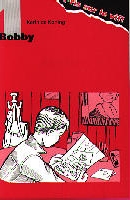 Titel van het boek: BobbyAuteur: Karin de KoningUitgeverij: Thieme, ZutphenAantal bladzijdes: 25 pagina’s + 6 pagina’s hulpSamenvattingHet boek gaat over Léon. Léons ouders zijn gescheiden. Op een middag dat hij thuiskomt ziet hij een klein kindje in zijn kamer. Dat is het zoontje van de vriend van Léons moeder. Léon vind hem helemaal niet aardig want hij zit aan zijn spullen. Helaas doet Léons moeder er niks aan dus gaat hij naar zijn vader (die ergens anders woont). Léon wil bij zijn vader blijven wonen maar dat kan niet. Léon moet terug naar zijn moeder en daar komt hij de vriend van zijn moeder tegen. De vriend doet heel aardig maar Léon vindt hem stom. Gelukkig komt het aan het eind met iedereen goed.Hoofdpersonen:Léon: Léon komt bij mij nogal zeurderig over want hij is niet snel tevreden met mensen. Léon woont samen met zijn moeder in ReimsDelphine: Delphine is de moeder van Léon en heeft net een nieuwe vriend ontmoet genaamd AndréJulien: Julien is de vader van Léon en woont in Lagny. Julien werkt veel en heeft weinig tijd voor Léon. Léon komt bij Julien omdat hij het niet leuk vond bij zijn moeder. Maar Léon moet helaas weer weg. Julien werkt als acteur bij DisneyLandBelangrijke zinnenMaman:  Léon, écoute: J’ai un ami.Deze zin vind ik belangrijk omdat bijna het hele verhaal over de vriend van Léons moeder gaat en de baby van haar vriendPapa: Léon n’aime pas les petits enfantsDeze zin vind ik belangrijk omdat het heel veel in het boek gaat over dat  kleine kindje Bobby. En dat  Léon Bobby niet leuk vind.
Nieuwe woordenPlaatjeIk heb het plaatje van de baby gekozen omdat het verhaal merendeels gaat over de baby Bobby en dat Léon zich daar aan ergert
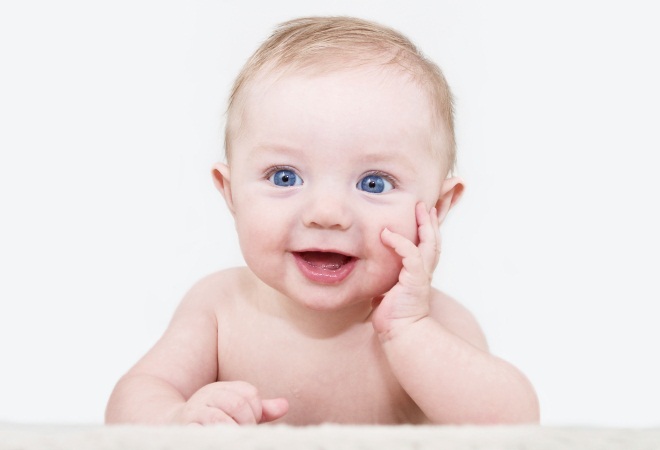 AanradenIk zou dit boek zeker aanraden omdat het een leuk onderwerp heeft en het mij ook boeit wat er in het boek gebeurt. En ik zou dit boek ook aanraden omdat het een heel handig woordenregister heeft achter in het boekMeningLe livre est très chouette. Parce que le livre est facile. La personage principeax Léon est gaignard et C’est drôle. L’images  est beau mais authentique. L’histoire est n’est pas puéril. Page douze dans la livre est tres difficile! FransNederlandsIl habite SeulHij woont alleenBobby est tellement MignonBobby is zo schattig/liefElle trouve toujours une solutionZij vindt altijd een oplossingIl est tout nu et il joue avec….Hij is helemaal bloot en speelt met…, quand elle sera làWanneer zij hier zal zijn.Papa n’est pas là et son frigidare est videPapa is hier niet en zijn koelkast is leegC’est tranquilleHet is rustigIl casse toutHij maakt alles stukSans moi alorsZonder mij in ieder gevalMaman est enceinte????Is mama in verwachting????